PSA Care Plan for patient to complete and bring to their welcome appointment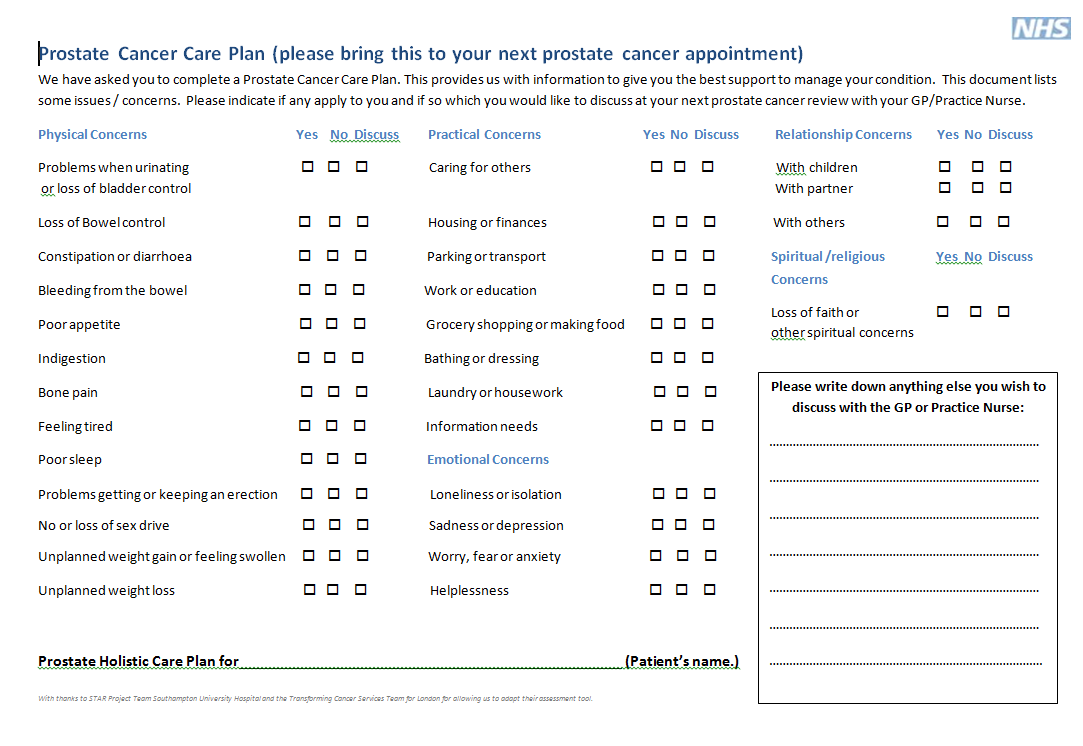 